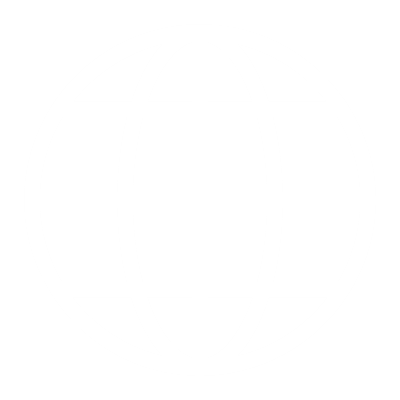 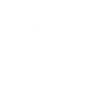 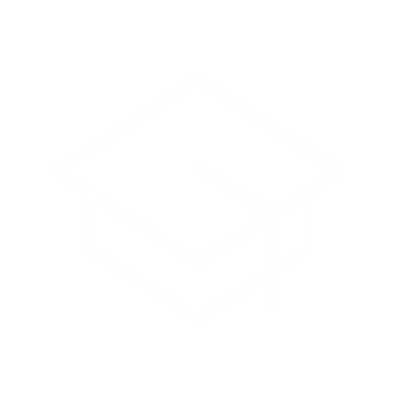 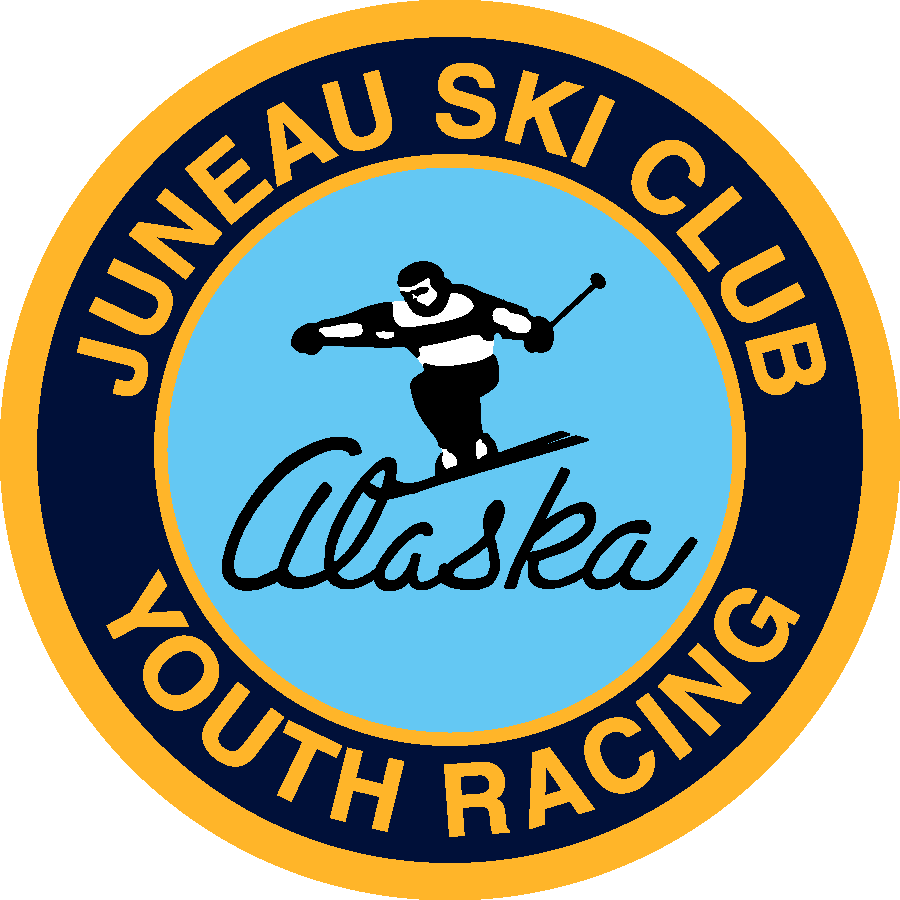 2020/2021 Sponsorship Be a part of juneau-douglas ski traditionDear Local Business Representative,Juneau Ski Club (JSC) is a youth alpine ski racing program with a long-standing tradition in our community. In fact, it was first incorporated in 1935 and was the founding precursor to our local ski area that we know as Eaglecrest today. JSC has helped young athletes excel at the art of skiing and many of our athletes have gone on to be excellent skiers, win scholarships for college, been in various ranks of the U.S. Ski Team, competed on the world stage at free skiing events, and even won a medal at the Olympics!None of this would have been possible through the years without the support of our small but unique and generous community and local businesses support. When you pledge your support to the Juneau Ski Club and its athletes, you are telling the community that you believe in our kids and want to help them excel. In return we have excellent ways of acknowledging and promoting your business both on and off the mountain. All donations are 100% tax deductible as we are a 501c3 non-profit. Depending on your level of support, your company will be enjoying prominent visibility and recognition throughout the year. Please take a moment to consider the levels of sponsorship and support for our youth athletes. The Juneau Ski Club is very flexible and would love to discuss any and all options, ideas, trade, comments and/or question you may have with your regard to supporting JSC. 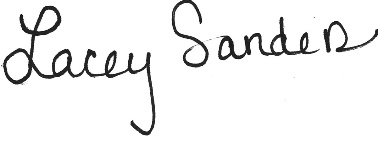 Lacey Sanders2020 Juneau Ski Club President2020/2021 Sponsorship Be a part of juneau-douglas ski traditionDear Local Business Representative,Juneau Ski Club (JSC) is a youth alpine ski racing program with a long-standing tradition in our community. In fact, it was first incorporated in 1935 and was the founding precursor to our local ski area that we know as Eaglecrest today. JSC has helped young athletes excel at the art of skiing and many of our athletes have gone on to be excellent skiers, win scholarships for college, been in various ranks of the U.S. Ski Team, competed on the world stage at free skiing events, and even won a medal at the Olympics!None of this would have been possible through the years without the support of our small but unique and generous community and local businesses support. When you pledge your support to the Juneau Ski Club and its athletes, you are telling the community that you believe in our kids and want to help them excel. In return we have excellent ways of acknowledging and promoting your business both on and off the mountain. All donations are 100% tax deductible as we are a 501c3 non-profit. Depending on your level of support, your company will be enjoying prominent visibility and recognition throughout the year. Please take a moment to consider the levels of sponsorship and support for our youth athletes. The Juneau Ski Club is very flexible and would love to discuss any and all options, ideas, trade, comments and/or question you may have with your regard to supporting JSC. Lacey Sanders2020 Juneau Ski Club Presidentjuneauskiclubbod@gmail.comjuneauskiclubbod@gmail.comjuneauskiclubbod@gmail.com2020/2021 Sponsorship Be a part of juneau-douglas ski traditionDear Local Business Representative,Juneau Ski Club (JSC) is a youth alpine ski racing program with a long-standing tradition in our community. In fact, it was first incorporated in 1935 and was the founding precursor to our local ski area that we know as Eaglecrest today. JSC has helped young athletes excel at the art of skiing and many of our athletes have gone on to be excellent skiers, win scholarships for college, been in various ranks of the U.S. Ski Team, competed on the world stage at free skiing events, and even won a medal at the Olympics!None of this would have been possible through the years without the support of our small but unique and generous community and local businesses support. When you pledge your support to the Juneau Ski Club and its athletes, you are telling the community that you believe in our kids and want to help them excel. In return we have excellent ways of acknowledging and promoting your business both on and off the mountain. All donations are 100% tax deductible as we are a 501c3 non-profit. Depending on your level of support, your company will be enjoying prominent visibility and recognition throughout the year. Please take a moment to consider the levels of sponsorship and support for our youth athletes. The Juneau Ski Club is very flexible and would love to discuss any and all options, ideas, trade, comments and/or question you may have with your regard to supporting JSC. Lacey Sanders2020 Juneau Ski Club President907-790-RACE907-790-RACE907-790-RACE2020/2021 Sponsorship Be a part of juneau-douglas ski traditionDear Local Business Representative,Juneau Ski Club (JSC) is a youth alpine ski racing program with a long-standing tradition in our community. In fact, it was first incorporated in 1935 and was the founding precursor to our local ski area that we know as Eaglecrest today. JSC has helped young athletes excel at the art of skiing and many of our athletes have gone on to be excellent skiers, win scholarships for college, been in various ranks of the U.S. Ski Team, competed on the world stage at free skiing events, and even won a medal at the Olympics!None of this would have been possible through the years without the support of our small but unique and generous community and local businesses support. When you pledge your support to the Juneau Ski Club and its athletes, you are telling the community that you believe in our kids and want to help them excel. In return we have excellent ways of acknowledging and promoting your business both on and off the mountain. All donations are 100% tax deductible as we are a 501c3 non-profit. Depending on your level of support, your company will be enjoying prominent visibility and recognition throughout the year. Please take a moment to consider the levels of sponsorship and support for our youth athletes. The Juneau Ski Club is very flexible and would love to discuss any and all options, ideas, trade, comments and/or question you may have with your regard to supporting JSC. Lacey Sanders2020 Juneau Ski Club Presidentwww.juneauskiclub.com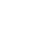 www.juneauskiclub.comwww.juneauskiclub.com2020/2021 Sponsorship Be a part of juneau-douglas ski traditionDear Local Business Representative,Juneau Ski Club (JSC) is a youth alpine ski racing program with a long-standing tradition in our community. In fact, it was first incorporated in 1935 and was the founding precursor to our local ski area that we know as Eaglecrest today. JSC has helped young athletes excel at the art of skiing and many of our athletes have gone on to be excellent skiers, win scholarships for college, been in various ranks of the U.S. Ski Team, competed on the world stage at free skiing events, and even won a medal at the Olympics!None of this would have been possible through the years without the support of our small but unique and generous community and local businesses support. When you pledge your support to the Juneau Ski Club and its athletes, you are telling the community that you believe in our kids and want to help them excel. In return we have excellent ways of acknowledging and promoting your business both on and off the mountain. All donations are 100% tax deductible as we are a 501c3 non-profit. Depending on your level of support, your company will be enjoying prominent visibility and recognition throughout the year. Please take a moment to consider the levels of sponsorship and support for our youth athletes. The Juneau Ski Club is very flexible and would love to discuss any and all options, ideas, trade, comments and/or question you may have with your regard to supporting JSC. Lacey Sanders2020 Juneau Ski Club PresidentPO Box 32358Juneau, AK 99803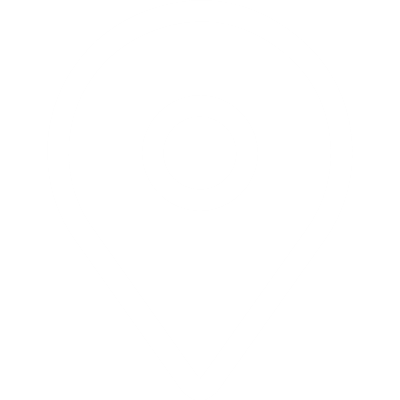 PO Box 32358Juneau, AK 99803PO Box 32358Juneau, AK 998032020/2021 Sponsorship Be a part of juneau-douglas ski traditionDear Local Business Representative,Juneau Ski Club (JSC) is a youth alpine ski racing program with a long-standing tradition in our community. In fact, it was first incorporated in 1935 and was the founding precursor to our local ski area that we know as Eaglecrest today. JSC has helped young athletes excel at the art of skiing and many of our athletes have gone on to be excellent skiers, win scholarships for college, been in various ranks of the U.S. Ski Team, competed on the world stage at free skiing events, and even won a medal at the Olympics!None of this would have been possible through the years without the support of our small but unique and generous community and local businesses support. When you pledge your support to the Juneau Ski Club and its athletes, you are telling the community that you believe in our kids and want to help them excel. In return we have excellent ways of acknowledging and promoting your business both on and off the mountain. All donations are 100% tax deductible as we are a 501c3 non-profit. Depending on your level of support, your company will be enjoying prominent visibility and recognition throughout the year. Please take a moment to consider the levels of sponsorship and support for our youth athletes. The Juneau Ski Club is very flexible and would love to discuss any and all options, ideas, trade, comments and/or question you may have with your regard to supporting JSC. Lacey Sanders2020 Juneau Ski Club President2020/2021 Sponsorship Be a part of juneau-douglas ski traditionDear Local Business Representative,Juneau Ski Club (JSC) is a youth alpine ski racing program with a long-standing tradition in our community. In fact, it was first incorporated in 1935 and was the founding precursor to our local ski area that we know as Eaglecrest today. JSC has helped young athletes excel at the art of skiing and many of our athletes have gone on to be excellent skiers, win scholarships for college, been in various ranks of the U.S. Ski Team, competed on the world stage at free skiing events, and even won a medal at the Olympics!None of this would have been possible through the years without the support of our small but unique and generous community and local businesses support. When you pledge your support to the Juneau Ski Club and its athletes, you are telling the community that you believe in our kids and want to help them excel. In return we have excellent ways of acknowledging and promoting your business both on and off the mountain. All donations are 100% tax deductible as we are a 501c3 non-profit. Depending on your level of support, your company will be enjoying prominent visibility and recognition throughout the year. Please take a moment to consider the levels of sponsorship and support for our youth athletes. The Juneau Ski Club is very flexible and would love to discuss any and all options, ideas, trade, comments and/or question you may have with your regard to supporting JSC. Lacey Sanders2020 Juneau Ski Club PresidentThis program is partially funded by the citizens of the City and Borough of Juneau through the Youth Activity Grant program. JSC applies for these competitive grant funds annually.This program is partially funded by the citizens of the City and Borough of Juneau through the Youth Activity Grant program. JSC applies for these competitive grant funds annually.This program is partially funded by the citizens of the City and Borough of Juneau through the Youth Activity Grant program. JSC applies for these competitive grant funds annually.2020/2021 Sponsorship Be a part of juneau-douglas ski traditionDear Local Business Representative,Juneau Ski Club (JSC) is a youth alpine ski racing program with a long-standing tradition in our community. In fact, it was first incorporated in 1935 and was the founding precursor to our local ski area that we know as Eaglecrest today. JSC has helped young athletes excel at the art of skiing and many of our athletes have gone on to be excellent skiers, win scholarships for college, been in various ranks of the U.S. Ski Team, competed on the world stage at free skiing events, and even won a medal at the Olympics!None of this would have been possible through the years without the support of our small but unique and generous community and local businesses support. When you pledge your support to the Juneau Ski Club and its athletes, you are telling the community that you believe in our kids and want to help them excel. In return we have excellent ways of acknowledging and promoting your business both on and off the mountain. All donations are 100% tax deductible as we are a 501c3 non-profit. Depending on your level of support, your company will be enjoying prominent visibility and recognition throughout the year. Please take a moment to consider the levels of sponsorship and support for our youth athletes. The Juneau Ski Club is very flexible and would love to discuss any and all options, ideas, trade, comments and/or question you may have with your regard to supporting JSC. Lacey Sanders2020 Juneau Ski Club President2020/2021 Sponsorship levels support the juneau ski CLUB AND show your community spirit -2020/2021 Sponsorship levels support the juneau ski CLUB AND show your community spirit -2020/2021 Sponsorship levels support the juneau ski CLUB AND show your community spirit -$50 - $499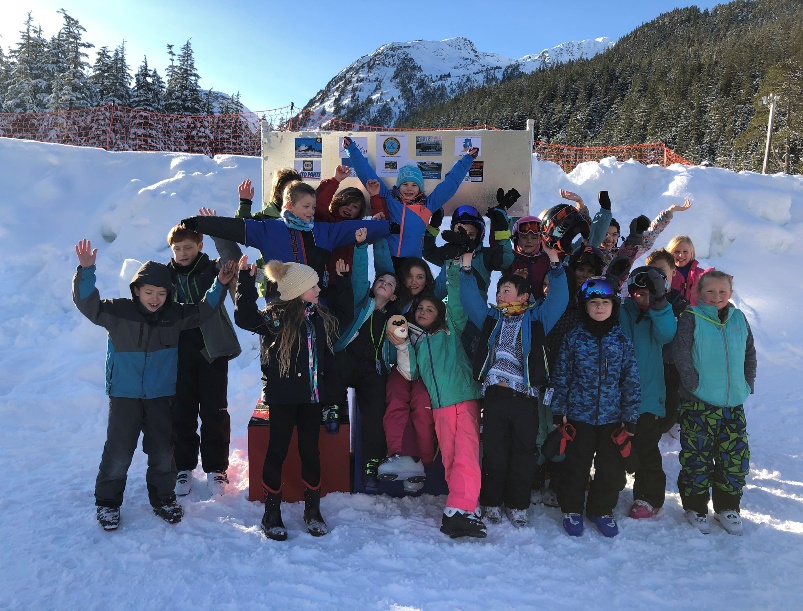 Mitey Mites Sponsor LevelNumberJSC decal and thank you sponsorship signage.Name listed on sponsorship page on JSC website.Name listed on Social Media Sponsorship posts.$500 - $999$500 + In-Kind TradeDEvos sponsor levelNumberFreeride Sponsor levelNumberJSC decal and thank you sponsorship signage.JSC decal and thank you sponsorship signage.Logo on sponsorship page on JSC website.Logo hyperlink on sponsorship page on JSC website.Name listed on Social Media Sponsorship posts.Full color sign on JSC Finish Shack at Eaglecrest.Name listed on Sponsorship Sign in JSC Race Room. If your business has goods and services you would like to discuss regarding this package, please contact us.Name and Logo posted on Award Podium Halo.If your business has goods and services you would like to discuss regarding this package, please contact us.$1,000 and UpIf your business has goods and services you would like to discuss regarding this package, please contact us.Juniors sponsor levelNumber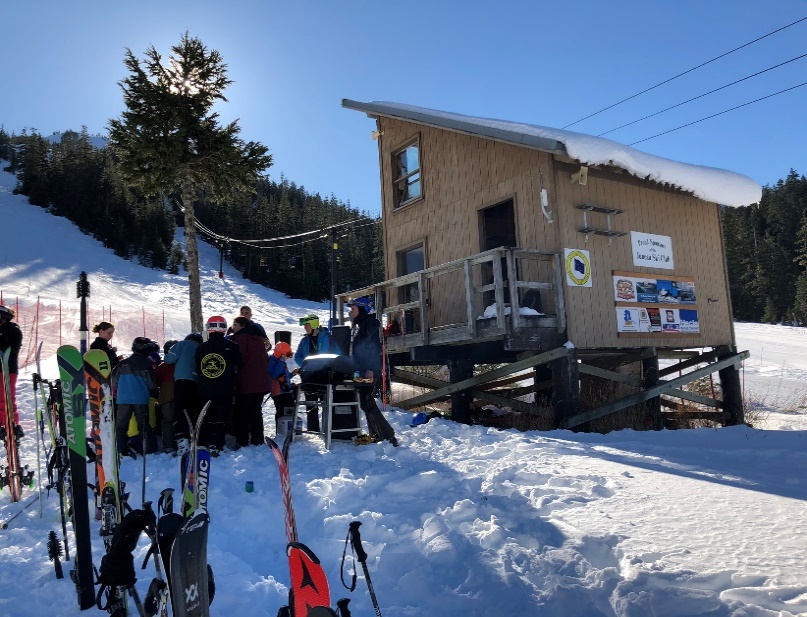 JSC decal and thank you sponsorship signage.Logo hyperlink on sponsorship page on JSC website.Name listed on Social Media Sponsorship posts.Name listed on Sponsorship Sign in JSC Race Room. Name and Logo posted on Award Podium Halo.Full color sign on JSC Finish Shack at Eaglecrest. Name and tagline included on race day. announcements. 